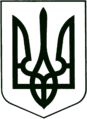 УКРАЇНА
МОГИЛІВ-ПОДІЛЬСЬКА МІСЬКА РАДА
ВІННИЦЬКОЇ ОБЛАСТІ Р І Ш Е Н Н Я №213Про продаж земельних ділянок під об’єктами нерухомого майна в селі Немія Могилів-Подільського району Вінницької областіКеруючись ст.26 Закону України «Про місцеве самоврядування в Україні», ст.ст. 12, 80-82, 88, 116, 125, 126 - 128 Земельного кодексу України, ст.142 Конституції України, з метою сприяння соціально-економічному розвитку Могилів – Подільської міської територіальної громади, розглянувши матеріали, надані відділом земельних відносин міської ради,-                                    міська рада ВИРІШИЛА:1. Погодити звіт з експертної грошової оцінки земельної ділянки, на якій розташовані об’єкти нерухомого майна, за рахунок земель комунальної власності: на земельну ділянку в селі Немія по вул. Юрковецькій, 23а,площею 0,0099 га, кадастровий №0522684800:03:001:0028, для будівництва та обслуговування будівель торгівлі, виготовленого на замовлення Немійської сільської ради, ПП «Гео-СВІТ», в розмірі 14775,00 грн (чотирнадцять тисяч сімсот сімдесят п’ять гривень 00 копійок), висновок оцінювача про ринкову вартість земельної ділянки станом на 14 вересня 2020р. (вартість 1кв.м – 149,24 грн); на земельну ділянку в селі Немія по вул. Юрковецькій, 79,площею 0,1200 га, кадастровий №0522684800:03:001:0582, для іншого сільськогосподарського призначення, виготовленого на замовлення Немійської сільської ради, ПП «Гео-СВІТ», в розмірі 87366,00 грн (вісімдесят сім тисяч триста шістдесят шість гривень 00 копійок), висновок оцінювача про ринкову вартість земельної ділянки станом на 14 вересня 2020р. (вартість 1 кв.м – 72,78 грн).Затвердити вартість земельних ділянок:2.1. на земельну ділянку в селі Немія по вул. Юрковецькій, 23а,площею 0,0099 га, кадастровий №0522684800:03:001:0028, для будівництва та обслуговування будівель торгівлі, в розмірі 14775,00 грн (чотирнадцять тисяч сімсот сімдесят п’ять гривень 00 копійок), висновок оцінювача про ринкову вартість земельної ділянки станом на 14 вересня 2020р. (вартість 1 кв.м –149,24 грн);2.2. на земельну ділянку в селі Немія по вул. Юрковецькій, 79,площею 0,1200 га, кадастровий №0522684800:03:001:0582, для іншого сільськогосподарського призначення, в розмірі 87366,00 грн (вісімдесят сім тисяч триста шістдесят шість гривень 00 копійок), висновок оцінювача про ринкову вартість земельної ділянки станом на 14 вересня 2020р. (вартість 1 кв.м – 72,78 грн.).  3. Затвердити умови продажу та продати земельну ділянку, на якій розташовані об’єкти нерухомого майна, за рахунок земель комунальної власності несільськогосподарського призначення в місті Могилеві -Подільському:3.1. _____________________ земельну ділянку в селі Немія по вул. Юрковецькій, 23а, площею 0,0099 га, кадастровий №0522684800:03:001:0028, для будівництва та обслуговування будівель торгівлі, в розмірі 14775,00 грн (чотирнадцять тисяч сімсот сімдесят п’ять гривень 00 копійок), висновок оцінювача про ринкову вартість земельної ділянки станом на 14 вересня 2020р. (вартість 1 кв.м – 149,24 грн);3.2. _____________________ земельну ділянку в селі Немія  по вул. Юрковецькій, 79, площею 0,1200 га, кадастровий №0522684800:03:001:0582, для іншого сільськогосподарського призначення, в розмірі 87366,00 грн (вісімдесят сім тисяч триста шістдесят шість гривень 00 копійок), висновок оцінювача про ринкову вартість земельної ділянки станом на 14 вересня 2020р. (вартість 1 кв.м – 72,78 грн);           4. Відділу земельних відносин міської ради забезпечити підготовку відповідних документів для оформлення договорів купівлі-продажу земельних ділянок за ціною та умовами визначених цим рішенням.           5. _____________________, ___________________ (далі -покупець) укласти договір купівлі-продажу земельної ділянки з міською радою та зареєструвати його в установленому законом порядку.           6. У випадку, якщо покупець в 2-х місячний термін не уклав договір  купівлі-продажу земельної ділянки, то вважається, що покупець добровільно відмовився від купівлі земельної ділянки, повторний розгляд питання про продаж цієї земельної ділянки здійснюється на загальних підставах.           7. Доручити міському голові укласти від імені міської ради договір купівлі-продажу земельної ділянки.               Договором купівлі-продажу земельної ділянки встановити, що право власності на земельну ділянку переходить до покупця після нотаріального посвідчення договору купівлі-продажу земельної ділянки та за умови державної реєстрації права власності покупця на земельну ділянку.           8. Покупцю виконувати обов’язки власників земельних ділянок згідно з вимогами ст.91 Земельного кодексу України.           9. Контроль за виконанням даного рішення покласти на першого заступника міського голови Безмещука П.О. та на постійну комісію міської ради з питань земельних відносин, природокористування, планування території, будівництва, архітектури, охорони пам’яток, історичного середовища та благоустрою (Глущак Т.В.).          Міський голова		                      	   Геннадій ГЛУХМАНЮКВід 12.05.2021р.7 сесії8 скликання